Metal Stud Partitioner / Bricklayer / ForemanOVERVIEW		Experienced partitioner and builder with over 20 years in the construction industry. Specialising in metal stud installation and offering a broad range of bricklaying and general building skills. Supervise around 10-15 men in shop fitting and general construction, while taking a hands-on approach to getting tasks completed on time. Excel at troubleshooting, problem solving, readily understanding instructions of a complicated nature, and responding to challenges with a "get the job done" attitude.SKILLS					   Dry Wall Installation					   Blueprint Reading and Analysis					   Leadership/Supervision					   Bricklaying					   Landscaping					   Woodworking					   Safety Conscious					   Purchasing Materials and Equipment					   Problem Solving Initiative					   Cost Estimating and Control					   Multicultural Understanding					   Interpersonal and Communication SkillsRELEVANT EXPERIENCE						Shop Fitting					   Foreman/Supervisor					   Metal Stud Partitioning					   Drylining				House Building					   Bricklaying					   Groundworks					   Foundations					   Drain laying					   Landscaping				Machinery					   Forklift driving					   Telescopic handler drivingSUMMARY OF QUALIFICATIONS					   Time served apprentice bricklayer					   City and Guilds metal stud partitioner/dryliner					   Forklift and Telescopic driving licenses					   Health and Safety certificateEMPLOYMENT HISTORY2002 - Present		General construction/advice	Self Employed, S.E. Asia	2000 - 2002		Building Contractor	Self Employed, Hull, England	1997 - 2000		Metal Stud Partitioner	D Hodgeson Builders, Hull, England	1995 - 1997		Dryliner/Partitioner	K Carters Plasterers England	1990 - 1995		Bricklayer/Dryliner	Barrat Homes, England	1987 - 1990		Groundworker	K Towse Builders, England	1983 - 1987		Apprentice Bricklayer	Shepherd Homes, England	EDUCATION1983		Hull College of Further Education. Hull, EnglandA Level Maths grade BA Level English grade B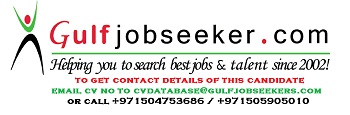 Gulfjobseeker.com CV No: 263730